District Lead VolunteerBurton-upon-TrentVacancy Pack and Role Description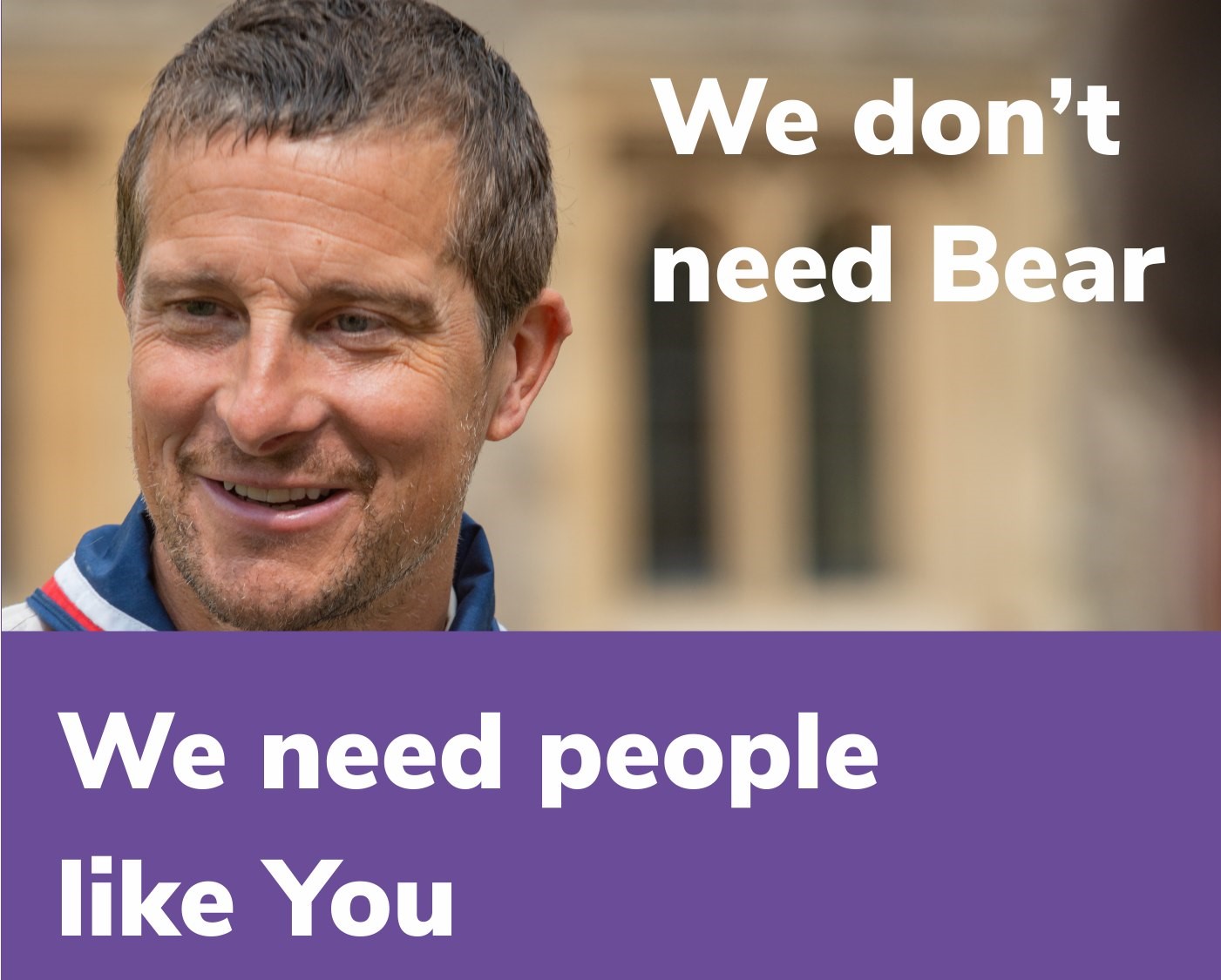 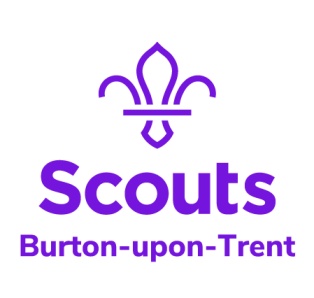 Burton-upon-Trent District Scouts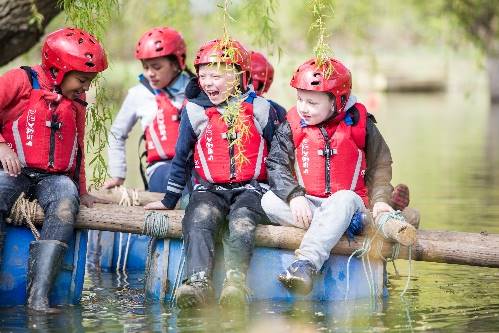 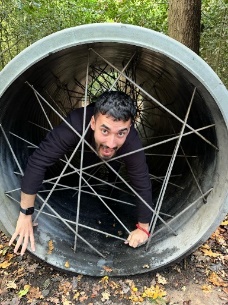 About UsBurton-upon-Trent is a thriving District with 10 Groups, 855 young members and 215 adults.Supporting AdventureBurton-upon-Trent District Scouts are responsible for 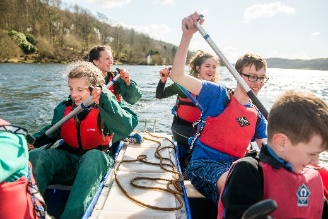 supporting the delivery of active and adventurous programmes for all sections.  In all sections the focus is on the delivery of a balanced yet exciting programme with a focus on developing skills  for life through outdoor activities and adventure. Youth Focus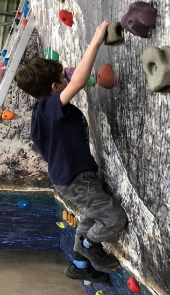 Through our Youth Shaped initiative, we reflect the fact that Scouting is a youth Organisation led by young people and supported by adults.  Young people are at the heart of our decision making with respect to programme, events and competitions and influence our development strategies, local        objectives, priorities, and governance.Development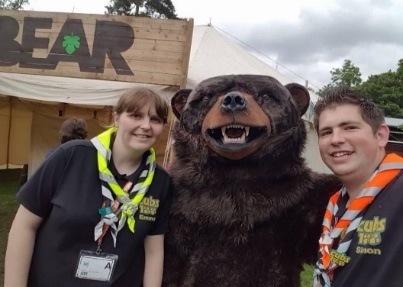 Scouting is a growing movement and Burton-upon-Trent District has potential for good growth of both youth Members and Adult volunteers.  Supporting growth and development is important to ensure that we can accommodate the growing number of young people who wish to join the world’s largest and most successful youth movement.  This means recruiting more adults and opening new provision to meet demand.Find out more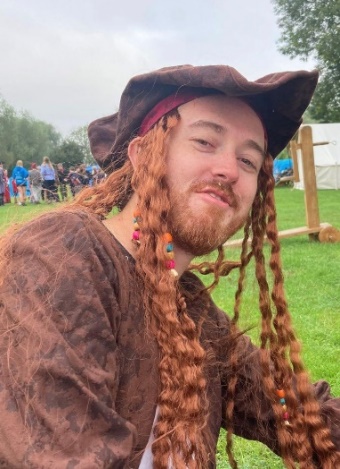 To find out more about us please visit our website atwww.burtonscouts.org.uk Thank you for considering the role of District Lead Volunteer or nominating someone you think would be good for the role, it will make a huge difference to Scouting in Burton-upon-Trent.ROLE DESCRIPTIONThis vacancy is for a District Lead Volunteer.  At the 2024 membership census we had 855 youth members between the ages of 4 and 25 involved in our Squirrel, Beaver, Cub, Scout, Explorer, Network and Young Leader sections.  We have 215 adult volunteers, who undertake roles including working directly with young people, adults who manage and support other adults, adults who are experts in programme and activity areas and adults who support elements of the programme along with adults who manage and support the governance of districts and groups.PurposeThe District Lead Volunteer is a key role which provides leadership and management to all adult and youth members of the District.The role also requires the right individual to:Provide strategic leadership to Scouting in the DistrictEnsure that good quality Scouting is delivered to young peopleDevelop Scouting in the DistrictPromote and maintain the policies of The Scout AssociationPositively manage and support adults, defining roles and responsibilitiesResponsible to:County Lead VolunteerResponsible for:Group Lead Volunteers, District Team Leads, District Nights Away AdvisorsMain contacts:District Chairperson, Group Lead Volunteers, District Team Leads, County Lead Volunteers, County Team Leaders, District Trustee Board, England Headquarters Staffs and Volunteers, other statutory and voluntary youth organisations, local authoritiesAppointment requirements:Understand and accept The Scout Association’s policiesSatisfactory DBS clearanceCompletion of appropriate learningEligible for Charity Trustee statusMain ResponsibilitiesEnsure that the District has an adequate number of ‘fit and proper’ adults working effectively together to meet the Scouting needs of the DistrictEnsure that all adults are adequately supported including induction, training, review and developmentProduce a District Development Plan providing a vision and strategy that ensures the Scouting needs within the District are metResolve problems or disputes that occur within the DistrictAppoint a District ChairpersonManage a team of adults including regular meetings with District Team and Trustee BoardEnsure the presence of an effective 14-25 provision within the DistrictCore TasksManage a team of District Team Leaders and AdvisersEnsure that certificates of appointment are presented to adults in the DistrictEnsure that adequate procedures are in place and followed and ensure that all activities and meetings in the District are safe and follow the rules of The Scout AssociationRecommend and present awards for adult members of the DistrictEnsure that the District is represented at Group Annual General MeetingsAppoint Lead Volunteers in key areas such as:ProgrammeDevelopmentSupport GovernanceOther areas as appropriateWork in partnership with County and District TeamsEnsure effective teams are appointed to support Groups, Explorer Scout Units and District NetworkTo annually review progress, standards and effectiveness of development plans, and redefine future targets and tasks for development of Scouting in the DistrictArrange regular meeting with the District Team to discuss and resolve current issuesArrange regular visits to Groups to listen to their views, understand and help resolve issues and note and share good practiseSupport the District Team and Group Lead Volunteers in their personal learning and developmentRepresent the District at meetings with the County Lead Volunteer and other District Lead VolunteersRepresent the County Lead Volunteer within the DistrictCommunicate views arising from meetings with the District TeamInform the County Lead Volunteer of District needs and issuesWork in partnership with the District Trustee BoardAnnually nominate the District ChairpersonKeep the Trustee Board advised of financial and other resource requirements of delivering Scouting safelyAnnually appoint members of the District Scout Council to service on the District Trustee BoardProduce an annual summary/review of Scouting in the District for the District Scout Council and County Lead VolunteerDevelop and maintain good working relationships, seeking contacts internal and external to Scouting within the local communityPerson SpecificationNot sure you're right for the role?  Then have an informal chat with us first and find out a bit more.  If you need any further information on these roles, please contact Esther Bromley esther.bromley@staffordshirescouts.org.ukExpression of Interest – District Lead Volunteer, Burton-upon-TrentIf you are interested in the role, please complete the expression of interest form below, it should then be sent via email to esther.bromley@staffordshirescouts.org.uk 									Closing date 30th April 2024Please complete this section if you are nominating someone else for the roleThank you for taking the time to complete this form, someone will be in contact shortly.EssentialDesirableThe ability to communicate (verbal and non-verbal) with a variety of audiencesScouting experience at a level which supports the tasksThe ability to lead and manage a teamAble and willing to travel to all groups within the DistrictAble to deliver as promisedBe reasonably local to Burton-upon-TrentIs biased to actionManage home, social, work and scouting in a balanced lifestyleAble to show initiativeAbility to motivate and enthuse othersEffective time managementName of nominee or applicantAddressTelephone numberE-mail addressScout Association membership number(if appropriate and known)Please explain why you/this person is suitable for this role.This could include any professional and voluntary experience, hobbies, skills or interests; from inside or outside of Scouting.Please explain why you/this person is suitable for this role.This could include any professional and voluntary experience, hobbies, skills or interests; from inside or outside of Scouting.Please outline why you felt motivated to complete the nomination/applicationPlease outline why you felt motivated to complete the nomination/applicationAny other commentsAny other commentsNominated byAddressTelephone numberE-mail addressScout Association membership number(if applicable)